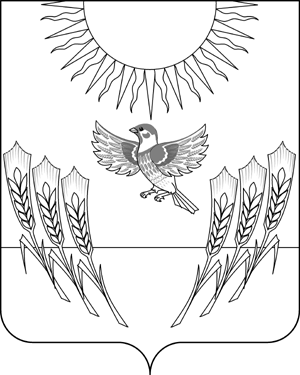 АДМИНИСТРАЦИЯ ВОРОБЬЕВСКОГО МУНИЦИПАЛЬНОГО РАЙОНАВОРОНЕЖСКОЙ ОБЛАСТИП О С Т А Н О В Л Е Н И Еот   01 октября 2015  №	  392		с. ВоробьевкаО начале отопительного периода 2015-2016 годовВ соответствии с п. 5 Правил предоставления коммунальных услуг собственникам и пользователям помещений в многоквартирных домах и жилых домов, утвержденных Постановлением Правительства РФ от 06 мая 2011 года N 354, письма департамента жилищно-коммунального хозяйства и энергетики Воронежской области № 65-11/1331 от 30.09.2015 г. «О начале отопительного периода 2015-2016 годов» в связи с понижением среднесуточной температуры наружного воздуха ниже + 8 °C, администрация Воробьевского муниципального района п о с т а н о в л я е т:  1. Теплоснабжающим предприятиям, учреждениям и организациям начать отопительный период 2015-2016 годов с 05.10.2015 г. 2. Контроль за выполнением настоящего постановления возложить на исполняющего обязанности заместителя главы администрации муниципального района- начальника отдела по строительству, архитектуре, транспорту и ЖКХ Гриднева Д.Н.Глава администрациимуниципального района			                          А.В. Пищугин Заместитель главы администрации муниципального района -начальник отдела по строительству, архитектуре, транспорту и ЖКХ	                             Д.Н.Гриднев	____.10.2015 г.Начальник юридического отдела	администрации  муниципального района					  В.Г. Камышанов____.10.2015 г.